附件：线上面试考核说明一、线上考核准备（一）硬件配置1.考生需准备智能手机1部（前后摄像头、扬声器、话筒功能齐全完好）。安装"腾讯会议APP"，用于登录“腾讯会议”直播自己考核全景画面。手机系统须使用 android7.0及以上，或鸿蒙系统 2.0及以上，或ios 系统 10.0 以上的近两年上市的主流品牌智能手机（例如华为、小米、oppo、vivo 等机型），否则可能导致考核异常。　　2.务必保持手机电量充足，确保在考核过程中不会出现因为手机电量过低自动关机的情况。必须提前准备好电源和移动电源，以便随时使用。建议考核全过程手机一直链接在电源上。3.务必将手机调至免打扰模式，避免来电引起考核中断；卸载即时通讯软件，如微信、QQ等；进入考核前，须关闭手机上与考核无关网页及应用程序，避免由于程序冲突影响考核软件运行；考核过程中如意外来电，立即按"挂掉"按钮，切勿全屏显示或者接听，否则有可能影响考核成绩。（二）安装软件手机应用市场下载安装"腾讯会议APP"，并进行腾讯会议账号注册。（三）网络准备网络连接正常、稳定，建议考生尽可能做好网络预案，无线网络、手机 4G/5G等，考核过程中的网络中断时间将计入考核时间。保证话费充足，避免因话费问题导致网络中断。（四）环境及物品要求考生需在独立、安静无杂音、光线良好、网络通畅、墙面桌面干净整洁的房间参加此次线上招聘。考生桌面允许有空白A4纸（2页）、黑色签字笔、充电器和插排，并携带本人身份证。考核全过程禁止其他人员出入考核场所，禁止擅自离开考位。考核过程中，考生不得拍照、录音、录像、截屏、直播等违规操作。二、考核流程（一）考核软件调试考试于2022年12月20日 14:00-16:00登陆腾讯会议室调试软件，重点检查网络环境、考试环境、声音及画面清晰度等情况，熟悉考试软件。点击链接入会，或添加至会议列表：https://meeting.tencent.com/dm/kynIGHZx1Jj9腾讯会议：185-647-905会议密码：1221（二）线上报到2022年12月21日（星期三） 8:20-8:40考试进入腾讯会议，线上签到报名（迟到10分钟及以上视为自动放弃本次考核）会议主题：高层次人才招聘面试点击链接入会，或添加至会议列表：https://meeting.tencent.com/dm/m8VMwp6AKH7M腾讯会议：198-135-999会议密码：1221考生以“岗位代码+姓名”命名（如：个人用户名为“1张三”）进入腾讯会议考场候考。进入会议室后，听从工作人员的语音安排，向工作人员出示手持身份证（如图1），并向工作人员语音报告自己姓名，工作人员核对无误后，考生通过手机摄像头向工作人员展示所在考核环境，然后返回座位等候考试。工作人员抽签后将签号告知考生，考生须将“岗位代码+抽签号”命名（如“1+1号”）候考。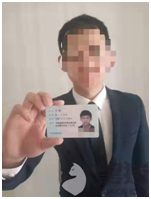 图1（三）面试2022年12月21日（星期三）上午 9:00开始面试，按抽签顺序面试。面试开始之前，考生应根据考官要求,手持摄像头,环绕360°展示本人应试环境。面试时间20分钟，考生按主考官指令，完成面试。三、注意事项1.请考生提前按要求布置考场环境，提前熟悉软件操作、调试设备、测试并确保网络流畅。因个人设备问题或网络不通畅所导致的问题由考生自行承担责任。2.线上考核当天，考生在指定时间内完成考核流程，用普通话按照题序逐一作答，回答完毕时请说“回答完毕”。3.考生保持通讯畅通，确保能够及时联系。因提供错误联系信息或通讯不畅造成的后果由考生本人承担。　　4.考生对考核内容具有保密义务，不得泄露；考核过程中禁止录音、录像和录屏以及用任何电子产品等设备记录，禁止将相关信息泄露或公布。学校将安排专门工作人员全程录像、全程监控视频，发现存在违纪违规行为的，取消聘用资格，并按照《事业单位公开招聘违纪违规行为处理规定》（人社部令第35号）处理，考核成绩无效。